１２月２６日刊行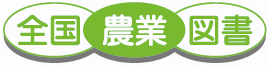 発行　全国農業委員会ネットワーク機構  〒102-0084 東京都千代田区二番町9-8 中央労働基準協会ビル　　　一般社団法人　全国農業会議所  　　　　　 TEL.03-6910-1131　https://www.nca.or.jp/tosho/お申し込みは　●●●農業会議へ（TEL:　　　　　　 FAX:　　　　　　）３訂 農業の労務管理と労働・社会保険 　百問百答　R04-22　A5判･322頁　定価1,650円　税込み・送料別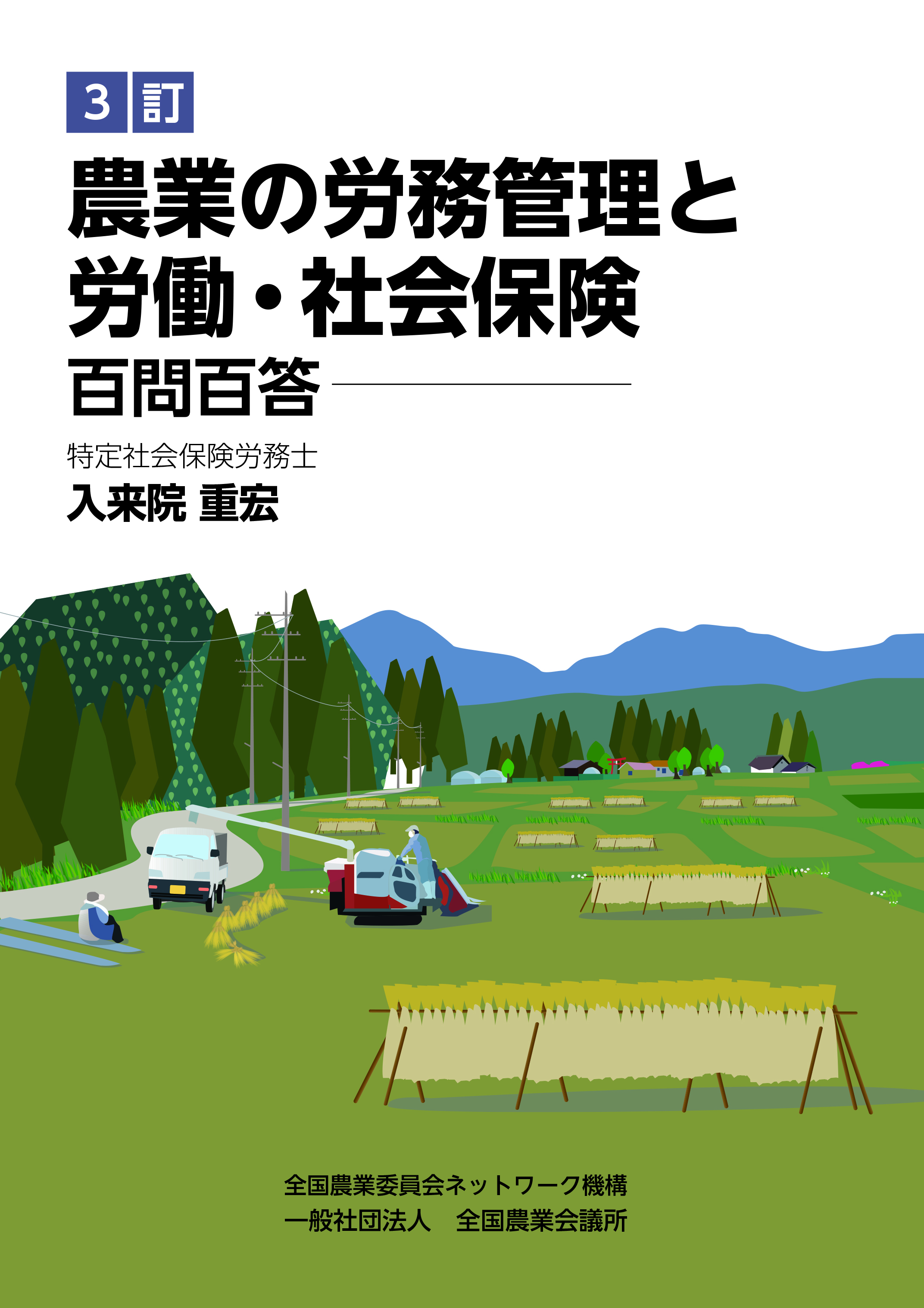 申込書住所：〒住所：〒住所：〒住所：〒申込書名称：名称：名称：名称：申込書電話番号：　　　　（　　　）電話番号：　　　　（　　　）担当者：担当者：申込書コード：R04-22図書名：３訂 農業の労務管理と労働・社会保険 百問百答図書名：３訂 農業の労務管理と労働・社会保険 百問百答部数：　　部申込書コード：図書名：図書名：部数：　　部申込書コード：図書名：図書名：部数：　　部通信欄：通信欄：通信欄：通信欄：通信欄：